Sarnia Minor Lacrosse Rep Team Coaching Application Forms 2018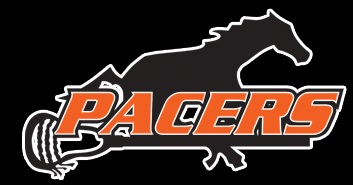 Application deadline – Sunday Oct 1st, 2017 by 5pmPlease forward completed application and relevant documents to:Mike Mara – mikemara@outlook.comName:												Address:											Contact #:											Email:												Head Coach position requesting: (1st choice and 2nd choice)Would you accept another volunteer position within the organization?NCCP Lacrosse Coaching Certification: (please attach a copy of your trainer and NCCP coaching credentials, this can be obtained via https://thelocker.coach.ca/account/login.)Coach   (      ) 						NCCP			 #	Trainer  (     )	Expiry 				Date:                              	Certified		 #:	Coaching/Playing/Evaluating Experience:1. Why do you want to coach in the Sarnia Lacrosse Association?2. Have you ever received a Match Penalty or Gross Misconduct as a coach, or had to attend a disciplinary hearing for your actions as a coach, if so please provide details:3. Please list your anticipated coaches and trainer:4. Please provide your manager name and email: (this cannot be left blank, a manager must be in place now)5. If you have a child who will be trying out for the team you are applying for, how would you rate their ability?Below average 	skill                  	Average	 skill	                       Above Average skill6. If you have pre-selected your coaching staff, how would you rate the ability of their player?Ass’t Coach:       	            	Below average                  	 	Average                    	Above averageAss’t Coach:       	            	Below average                  	 	Average                    	Above averageTrainer:       	                    	Below average    	               Average     	               	Above averageManager:       	                 	Below average    	               Average     	               	Above average7. List 3 coaching/development areas of your which you consider your strengths:8. List 3 coaching/development areas which you wish to improve:9. Please provide 3 references, at least one being an assistant coach or association reference and at least one parent.  10. Is there any further information you wish to provide the selection committee?11. Police Checks are mandatory for all bench personal, including the team manager.  If you have provided the SMLA with a check within the last 3 years, you are required to sign a declaration, if you have not, please start the process ASAP by contacting Denise at pacersregistrar@gmail.com.  Police checks are due prior to April 1st, or you will not be able to go on the floor with your team, and will need to make arrangements with someone to be on the floor with your team until the check is received. Please be aware that the parents of your team may be asked to assess your team environment, progress, etc… midway through the season.  If this evaluation is completed you will be provided with the results.Applicants Signature:											Date:	 												Team/AssociationCategoryPositionReference NameEmail AddressType of Reference